“Moja domovina”Ljudi kažu da čovjek bez domovine,neće imati grob na zemlji.Ljudi kažu da je domovina mjesto po kojem se identifikuju,gdje provode većinu vremena.Ljudi kažu da domovina ne definiše čovjeka,ali uvijek ostaje u njegovoj srži.Ljudi kažu da mala riječ “domovina” ima veliko značenje,i da je posebna  za svakog čovjeka.Ljudi kažu da Bosna možda nije najljepša,ali je sigurno ćilimom zastrta.Bosna je mjesto gdje je majka Priroda nije štedila,gdje je pokazala sve svoje najljepše čari.Iako se nad njom povremeno nadvije tama,snaga njenih ljudi vrati joj sunce.Domovina ne mora biti mjesto na kojem smo rođeni i odrasli, to je mjesto koje nosimo u srcu.  Sovjetski publicist David Zaslavski je rekao: “Domovina je gdje je osobi lijepo”.Bosna i Hercegovina je moja domovina, država u kojoj sam rođen i živim. Volim sve u njoj, svaku planinu,  svaki potočić, svako jezero i komadić našeg mora. Osjećam da pripadam ovdje, ali ako je budem morao napustiti, uvijek ću željeti da joj se vratim. U svom srcu znam da će me čekati. 

ELDIN KARAČIĆ, IX-1Moja domovina   S ponosom mogu da kažem kako sam rođena i kako još uvijek odrastam u predivnoj domovini, Bosni i Hercegovini. U najljepšoj državi na dunjaluku!    Ukrašena je predivnim rijekama, jezerima i zelenilom. Zelenilom koje nigdje ne biste vidjeli osim ovdje u mojoj domovini koja vam je otvorena uvijek. Čeka vas raširenih ruku da vas zavede svojim mirisom i predivnim izgledom.    Njene planine su kruna i dokaz njene veličine. Dokaz onoga što je ona vidjela i čula, koliko je ljudi uzdigla i ko je ona zapravo. Svojim imenom i veličinom.    Mislim da su njene suze, zbog boli koje je propatila, napunile silne rijeke i jezera. Njeno čisto srce uzgojilo predivne šume. A njen zagrljaj nam je podario najtopliji dom.    U mom malenom srcu, moja domovina je velika! I svi mi to malo naše domovine nosimo sa sobom, ma u kojem dijelu svijeta bili. Kada spominjete njeno ime, ustanite u njenu čast. Čast vašeg rodnog kraja, vašeg prvog doma i mile ruke, kao majčine, što vas miluje.Učenik: Hana Ćosić Razred i odjeljenje: VIII-1    Moja domovina     Dom je tamo gde su porodica i ljubav, a domovina mjesto u kojem si rođen, predjeli koji ga okružuju i ljudi koje svakog dana srećeš i sa kojima živiš. I nije važno kakvi smo ljudi, jesmo li bogati ili siromašni, ružni ili lijepi, jedno nam je zajedničko, a to je naša zemlja. Zemlja kojom treba da se ponosimo, koju treba da volimo, čiju historiju treba da znamo i običaje njegujemo i poštujemo.   A moja domovina, ona je po svemu tome posebna i jedinstvena. Ovdje ćete sresti ljude koji će vam uvijek pomoći, ma kakva vas nevolja zadesila. A moja domovina, ona je po svemu tome posebna i jedinstvena. Ovdje ljudi mnogo rade, a malo zarađuju, a pored svih problema uvijek uspjevaju da ostanu pozitivni, vedri i nasmijani. Ovdje se ljudi druže i poštuju, šale i vesele.    Moja domovina je riznica bogate historije, raznovrsne kulture i umjetnosti, jedinstvenih običaja i tradicije. Ovdje se kultura stvarala i historija pisala vjekovima unazad. Zbog svega toga treba da čuvamo našu kulturu i tradiciju, da je čuvamo od zaborava i onoga što budućnost donosi. Priroda nije štedjela, dala nam je najljepše planine, brda i ravnice, rijeke i jezera. Na planinama ćete se nadisati svježeg vazduha i nagledati jedinstvenih pejzaža kao sa najllepših slikarskih platna. Moja domovina širi ruke i pruža dobrodošlicu svakome ko u nju svrati. Ona je zemlja raznih naroda i narodnosti, u njoj ima mjesta i ljubavi za sve. I svako ko je zavoli i prihvati može je doživjeti kao svoju domovinu.   I kada bih obišao i vidio sve zemlje ovog svijeta, opet bi ovo bila moja domovina, za mene najljepša i najbolja na svijetu.Učenik: Harun ČauševićRazred i odjeljenje: VIII-1 Moja domovina	Dok naša domovina slavi svoje postojanje, trebamo se prisjetiti njene bogate prošlosti. Bosna je oduvijek bila mjesto gdje su različiti narodi i vjere živjeli i postojali zajedno. Mnoga carstva i države su vladale nad Bosnom, i svaka je ostavila svoj trag na nju. Prvobitni narod koji se naselio na prostor cijelog Balkana i Bosne bili su Iliri. O njima se ne zna puno. Zna se samo da su postojala razna plemena koja nisu bila ujedinjena. Rimljani će napasti ta plemena i zauzet će skoro cijeli Balkan. Nakon rimskih osvajanja prostor današnje Bosne i Hercegovine bit će u miru na oko 300 godina. 	Drugi narod koji će doći na prostor današnje Bosne i Hercegovine i njenih susjeda bili su Slaveni. Oni su u Bosnu došli sredinom 7. vijeka i zamjenili su Ilire. Nakon naseljavanja, Slaveni počinju kreirati svoje sklavinije, a kasnije banovine i kraljevine. 	Bosna se prvi put spominje u djelu cara Bizantije Konstantina VII Porfirogeneta “De administrando imperio” ili “O upravljanju državom”. Nekoliko vijekova kasnije, između Južnih Slavena nastaju podjele. Dok je na zapadu vladalo katoličanstvo, a na istoku pravoslavlje, u Bosni je postojala posebna vrsta kršćanstva. Oni koji su ga praktikovali nazivali su sebe “krstjanima”. Njih je Katolička crkva smatrala hereticima. To će kasnije uzrokovati u krstaškom ratu koji je srećom bio spriječen. Bosna se duže vrijeme širila pod raznim banovima, ali jedan ban, ban Tvrtko će pretvoriti Bosnu u kraljevinu i znatno je proširiti. Tvrtko I pripadao je dinastiji Kotromanića. Na vlast je stupio 1353. godine,  poslije smrti svog oca Stjepana II. U vrlo malo vremena je znatno proširio Bosnu. Za kralja je krunisan dva puta: prvi put 1377. u Milama kod Visokog, a drugi put 1390. godine sa više titula. Njegova smrt je označavala i postepeni pad Bosne. Bosna je počela da gubi teritorij. Najznačajniji udar su izvršili Osmanlije koji su je i zauzeli. 	Prije dolaska Osmanlija, u Bosni su postojale tri vjere: katoličanstvo, pravoslavlje i učenje Crkve bosanske. Kada su Osmanlije zauzele Bosnu, pojavila se nova vjera: islam. Ubrzo nakon pojave islama, veliki broj krstjana postaju muslimani. U ovo doba nastaje grad Sarajevo, koji je danas jedno od glavnih obilježja Bosne i Hercegovine. Kultura se razvija. Nastaje novi muzički žanr – sevdalinka. Grade se džamije, ali se ne zabranjuju druge vjere. Period osmanske vlasti trajat će do druge polovine 19. vijeka kada pada pod okupaciju Austrougarske monarhije. I taj period je donio kulturno bogatstvo. Tada su izgrađene Katedrala Srca Isusova i Vijećnica, neke od najznačajnijih turističkih atrakcija Sarajeva. Uticaj na arhitekturi koji su Austrougari ostavili na Bosni i Hercegovini se vidi i danas. Nakon kraja Prvog svijetskog rata, Austrougraska se raspada, a Bosna zajedno sa drugim  Južnim Slavenima ulazi u Kraljevinu Srba, Hrvata i Slovenaca koja će kasnije ime promijeniti u Kraljevinu Jugoslaviju. Kraljevina će postojati do kapitulacije u Drugom svijetskom ratu 1941. godine. Za vrijeme njemačke okupacije, neke od najznačajnijih bitaka između partizana i snaga Osovine su se odvile na prostoru BiH. U ratnom periodu desila su se tri zasjedanja ZAVNOBIH-a na kojima su utemeljene granice Bosne i Hercegovine kao i njena ravnopravnost sa drugim republikama u drugoj Jugoslaviji. Na kraju 20. vijeka, za vrijeme raspada Jugoslavije, Bosna i Hercegovina postaje nezavisna država i počinje rat koji će trajati tri godine sa mnogo stradanja i uništavanje kulturne baštine. Konačno se vraća pripadnost “Bošnjak” koja potiče od riječi “Bošnjanin” koja se koristila u srednjem vijeku. To nas dovodi danas, u 2020. godinu. Tehnologija i znanje nam daje pogled nazad kroz vijekove, narode, ratove, pisma, jezike i kulturu. Drago mi je vidjeti kako moja zemlja ima bogatu historiju. Jedino što mogu reći sada jeste: “Sretan ti Dan državnosti moja domovino.”Učenik: Ajdin VatrićRazred i odjeljenje: VIII-1 (osmi jedan)Moja domovina„Bosna nije samo parče zemlje nabrdovitom Balkanu“Alija Izetbegović           Kada ujutro u moju sobu kroz gusto drveće prodiru sunčeve zrake, znam da me to svjetlost zove da pogledam kroz prozor i vidim moj prelijepi šeher, koji nikad ne spava.           Čim ugledam prekrasnu Vijećnicu, stražara Tabiju, srce mi je već ispunjeno mislima o historiji i odbrani naše divne Bosne. Ah, koliko su je samo puta napadali? Ah, koliko su je puta samo željeli osvojiti? Mnogi su je prodavali, mnogi su je izdali, ali ona je kroz vijekove ostajala čvrta i ponove se dizala iz pepela. Hvala našim svim borcima koji su branili našu jedinu domovinu.        Ne znam kojim putem će me život odvesti, ali ovdje ću se uvijek rado vraćati, jer jednu domovinu imam i u srcu je nosim. „Zemljo mojih djedovaDok je tvojih sinovaTi ćeš bitiprkosnaSlobodna i ponosna“Ismet KurtovićSaida Džuho VII-1 razredDomovino jedina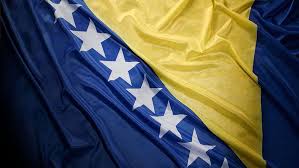 Bosno naša predivna,domovino jedina!Dio si našeg života,ti si naša ljepota.Za tebe boriše se svi Bošnjaci,vezali su te i najjači lanci.Bosna je zemlja moja,ona je zemlja mojih snova.Sretan ti rođendan, jedina moja.Učenica: Sajra Đozo, VII1MOJA DOMOVINA    Zašto volim svoju domovinu?    A koga drugog da volim, nego svoju zemlju, koja je moje ime i prezime. Gdje god da odem, uvijek mi je na umu moje Sarajevo, moja Bosna i Hercegovina. Nigdje nisam sretniji nego u svojoj zemlji, koja je, istina puna problema, nesloge, ali i lojalnosti i sreće. To je moja jedina domovina.    Mnogi tvrde kako u Bosni i Hercegovini malo toga štima, kako se mora otići da bi se uspjelo, kako u ovoj zemlji nema mjesta za napredak mladih. Ako je i tako, a ja znam i vjerujem da nije, ljubav prema BiH nikada ne prestaje.    Imam osjećaj da je sve ovdje ljepše, sunce jače sja, snijeg je bjelji, kiša je manje mokra. A ljudi, moj narod, uprkos svim problemima koji ih tište su sretni. Nigdje na svijetu ljudi ne pokazuju veću suosjećajnost, merhamet i ljubav kao ovdje.    Nemam potrebu da previše objašnjavam zašto volim svoju zemlju. Volim je! Kako je ne bih volio!Učenik: Kerim LokvančićRazred i odjeljenje: VII-2 (sedmi dva)MOJA DOMOVINAZnaš li, zvijezdo mala,ima jedna zemlja mala,prekrasna i sjajna.Divnih planina i rijeka,čistih, plemenitih ljudi iulica mirisnih i čistih.Zemljo mojaBosno i Hercegovino,puno ti hvalaza sve što si mi dala.Sretan ti Dan državnosti,moja domovino,koju u srcu ponosno nosim.Učenica: Farah RamićRazred i odjeljenje: VII-2 (sedmi dva)Moja domovina

Bosna je mala zemlja,
velikog srca.
Puna je šarenog bilja
i hrabrih prvoboraca. 

U njoj žive Bošnjaci,
ljudi veseljaci.
To su dobri ljudi,
ali puni čudi. 

U njoj su planine,
njene lijepe čistine.
Tu su njena blaga,meni vrlo draga.Učenica:Berina Mulavdić, VIII-1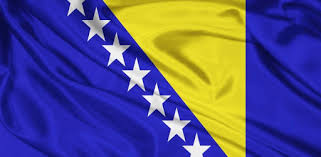                                                           Domovini sa ljubavlju        Zovem se Amina Šorlija. Idem u VII-2 razred osnovne škole ˮŠejh Muhamed ef. Hadžijamakovićˮ.   Moj Grad je Sarajevo, a moja domovina Bosna i Hercegovina. Imam  12 godina, i bila sam u 12 država i gradova a to su: Bihać, Tuzla, Mostar, Banja Luka, Zenica, Jajce, Jablanica, Crna Gora, Makedonija, Trebinje, Visoko, Travnik.. Sve te zemlje i gradovi su lijepe na svoj način, ali najljepša je moja domovina Bosna i Hercegovina, zato što sam u njoj rođena.    Tu žive osobe koje ja najviše volim, moja porodia, moje prijateljice, moji školski drugari i mnogo drugi. Volim svoju domovinu zato jer je ukrašena lijepim rijekama, planinama i morem... Volim svoju Domovinu jer se osjećam udobno i sigurno.Kada porastem, želim biti advokat i otići u Njemačku, ali moja Domovina će uvijek biti u mom srcu.AMINA ŠORLIJA, VII2Moja domovina25-og novembra digla se iz pepela,jaka i ponosna moja domovina.Tako draga tako mila,mome srcu uvijek bila.Tvoje rijeke i planine,tako lijepe i dražesne.Svima nama dah stane,kad smo blizu te baštine.Tvoja polja puna stoke,svako dobro nama donose.A narod veseo i čio,puna srca sve radio.Sretan ti rođendan, draga moja domovino!Učenica:Sara Karkelja, VIII1DRAGA DOMOVINO!Kada čujem ime Sarajevo ,Srce mi bude cijelo.Draga domovino imaš more i planine,I mi se ponosimo time.Volimo tvoj Stari mostšto u nama budi radost.Imaš lijepe narodne nošnje,Kao što drveće ima lijepe svoje krošnje.Učenik: Nedim Džaferović, VII-1Moja domovinaDomovino, zemljo moja,najljepša si meni ti.Planine, rijeke, šume, poljajutrom se bude u tebi.U tebi su ljudi družina pravagdje prijateljstvo i ljubav sve rješava.Neka nad Bosnom nemaoblačka, voljet ću te, domovino,i tačka.Naše su rijekekao morajoš da nam prođe ova korona.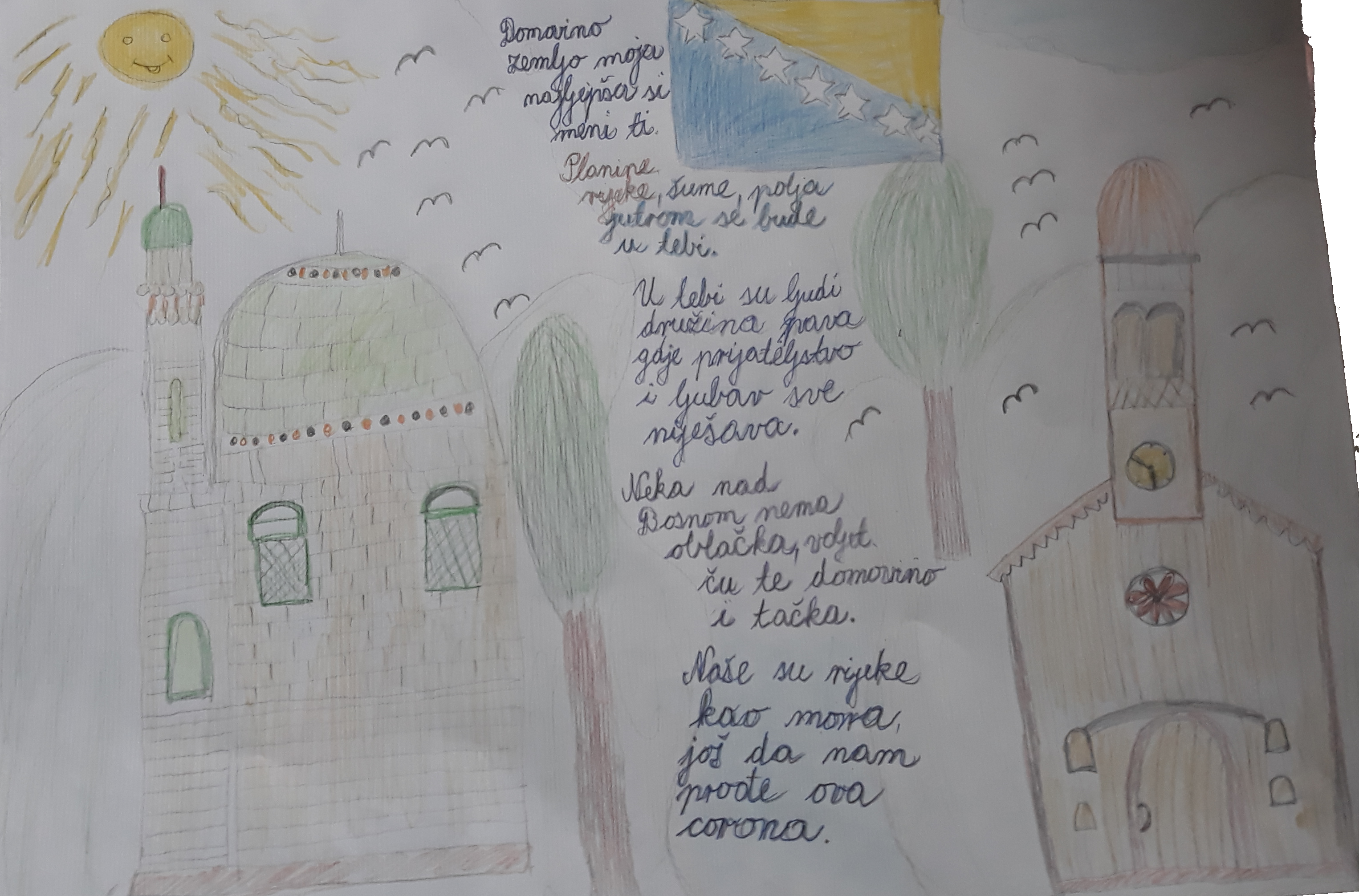 Učenik: Vedad Holjan, VI-1 Moja domovina  ‌   ,,Bosna‌ ‌da‌ ‌prostiš‌ ‌jedna‌ ‌zemlja‌ ‌imade,‌ ‌i‌ ‌posna‌ ‌i‌ ‌bosa‌ ‌da‌ ‌prostiš‌ ‌i‌ ‌hladna‌ ‌i‌ ‌gladna‌ ‌i‌ ‌k‌ ‌tomu‌ još ‌da‌ ‌prostiš ‌prkosna‌ ‌od‌ ‌sna’’‌ ‌– ‌ovako‌ ‌je‌ ‌moju‌ ‌domovinu‌ ‌opisao‌ ‌pjesnik‌ ‌Mehmedalija‌ ‌Mak‌ ‌Dizdar.‌ ‌   U‌ ‌mnogim‌ ‌pjesmama‌ ‌opjevana,‌ ‌u‌ ‌mnogim‌ ‌pričama‌ ‌opisana,‌ ‌ali‌ ‌ni‌ ‌u‌ ‌jednoj‌ ‌od‌ ‌njih‌ ‌njena‌ ‌ljepota‌ ‌nije‌ ‌dovoljno‌ ‌dočarana.‌ ‌Tu‌ ‌njenu‌ ‌ljepotu‌ ‌je‌ ‌nemoguće‌ ‌riječima‌ ‌opisati.‌ ‌   Te‌ ‌zeleno-plave‌ ‌rijeke‌ ‌tako‌ ‌čiste‌ ‌da‌ ‌iz‌ ‌njih‌ ‌vodu‌ ‌možete‌ ‌piti,‌ ‌blistave,‌ ‌snježne‌ ‌planine‌ ‌i‌ ‌narod‌ ‌koji‌ ‌živi‌ ‌u‌ ‌njenim‌ ‌prelijepim‌ ‌gradovima‌ ‌daju‌ ‌joj‌ ‌poseban‌ ‌sjaj‌ ‌koji‌ ‌za‌ ‌mene‌ ‌nema‌ ‌ni‌ ‌jedna‌ ‌druga‌ ‌država‌ ‌u‌ ‌svijetu.‌ ‌   U‌ ‌mojoj‌ ‌domovini,‌ ‌na‌ ‌istom‌ ‌mjestu,‌ ‌slave‌ ‌se‌ ‌i‌ ‌Bajram‌ ‌i‌ ‌Božić ‌i‌ ‌Uskrs,‌ ‌Bosna‌ ‌prihvata‌ ‌svakog‌ ‌putnika‌ ‌i‌ ‌sve‌ ‌različitosti.‌ ‌Sarajevo,‌ ‌glavni‌ ‌grad‌ ‌moje‌ ‌domovine,‌ ‌poznato‌ ‌je‌ ‌kao‌ ‌mjesto‌ ‌u‌ ‌kojem‌ ‌se‌ ‌istovremeno‌ ‌može‌ ‌čuti‌ ‌ezan‌ ‌sa‌ ‌munare‌ ‌i‌ ‌zvono‌ ‌sa‌ ‌katedrale. Ovo je ‌mjesto‌ ‌gdje‌ ‌svi‌ ‌dolaze‌ ‌da‌ ‌probaju‌ ‌poznate‌ ‌sarajevske‌ ‌ćevape‌ ‌kod‌ ‌Želje‌ ‌ili‌ ‌neko‌ ‌ukusno‌ ‌pecivo‌ ‌u‌ ‌Imaretu‌ ‌i‌ ‌usput‌ ‌se‌ ‌uslikati‌ ‌kod‌ ‌Sebilja‌ ‌na‌ ‌Baščaršiji.‌    ‌Moja‌ ‌domovina‌ ‌je‌ ‌žubor‌ ‌neukrotivne‌ ‌Drine,‌ ‌Bosne,‌ ‌Save,‌ ‌Neretve‌ ‌i‌ ‌u‌ ‌slapovima‌ ‌prelijepe‌ ‌Une.‌ ‌Smije‌ ‌se‌ ‌na‌ ‌ulicama‌ ‌predivnih‌ ‌gradova‌ ‌i‌ ‌školskim‌ ‌dvorištima‌ ‌punim‌ ‌sretne‌ ‌i‌ ‌bezbrižne‌ ‌djece.‌ ‌Miriše‌ ‌u‌ ‌šumama‌ ‌naših‌ ‌planinskih‌ ‌ljepotica‌ ‌i‌ ‌cvijetnim‌ ‌avlijama‌ ‌naših‌ ‌majki.‌    ‌Kada‌ ‌kažem‌ ‌Bosna,‌ ‌odmah‌ ‌mislim‌ ‌i‌ ‌na‌ ‌Hercegovinu.‌ ‌Moja‌ ‌domovina,‌ ‌ne‌ ‌bi‌ ‌bila‌ ‌ista‌ ‌bez‌ ‌Mostara‌ ‌i‌ ‌Starog‌ ‌mosta‌ ‌ispod‌ ‌kojeg‌ ‌se‌ ‌Neretva‌ ‌talasa.‌      U narodu je ostala poznata izreka da te nigdje kao u Bosni neće dočekati za osmijehom na licu, sa kahvom usutom u fildžane, sa rahat lokumom da se zasladi. Tako i ja vidim svoju domovinu i nas Bosance.Učenica: Tajra Kešan, VI-1Moja domovina  Volim svoju domovinus puno velikih i malih brežuljaka.Volim naše plavo morei velike zelene gore.Volim naša selai naše stare gradove.Volim naše slikarei njihove lijepe radove.Moja domovinameni znači svei nikada neću iseliti iz nje!Samra Hrković, VI-1Moja domovinaMoja domovina je je meni sve,kad kažem svoje ime, čujete i Bosna iz mene.Moja domovina je moja snaga,malo je reći da mi je mnogo draga.Moja domovina su moji preci,uklesano na stećku stoji, iz Bosne si, reci!Moja domovina je moja himna,srcem je bez riječi pjevamo, pa nam je divna.Moja domovina je moja nada,da će uvijek biti ponosna kao i sada.Moja domovina je moj san,da ću i kad narastem ostati njoj predan!Nedim Krajišnik, VI-1Moja domovina   Vrlo često razmišljam kako je moja domovina, ne tako velika a opet, tako lijepa. Znam da je za svakoga zemlja u kojoj se rodi posebno draga…, ali da budemo realni nije svaka zemlja tako lijepa. Eh, baš ja sam imao tu sreću da se rodim u zemlju koja je i draga a i lijepa i to ne samo meni, već brojnim posjetiocima koji dolaze.   Iako znam da je mnogo ljudi napustilo svoju rodnu zemlju, odlazeći u neku drugu državu, u kojoj je standard bolji i gdje su bolji uslovi za život, siguran sam da u njihovom srcu ništa ne može zameniti njihovu domovinu. Ja svojom domovinom smatram cijelu BiH, a posebno svoj grad odnosno mjesto na kojem sa rođen i gdje odrastam, a to je Hrid. Mislim da na svijetu nema tako lijepog i posebnog naselja kao što je moje.   Hrid se nalazi u starom djelu grada i to na uzvišenju, gdje je zrak jako čist, gdje ptice cvrkuću jer je šuma u blizini. Kada pogledam prema gore, vidim vrh Trebevića i našu žičaru koja neprestalno prevozi ljude na najljepše izletište oko Sarajeva. Sa Hrida je Trebević jako blizu i često idem pješke do gore. Kada pogledam prema dolje i vidim najljepši pogled na grad, čaršiju, ulice, Vijećnicu, i zapravo cijelo Sarajevo ugledam kao na dlanu. Hrid je mahala, uskih ulica sa mnogo maca koje šetaju slobodno i o kojima se volim brinuti i hraniti ih. I moja škola je na Hridu. Tu sam stekao najbolje drugare, učiteljicu kao mamu kakve sigurno nema u drugim školama, i nastavnike koji su kao drugari od koji dosta učim svaki dan. Na Hridu živi i moj dajo, nana i dedo, koje mnogo volim. Zapravo kad razmislim, sve što volim je na Hridu i jako sam sretan što svoje djetinjstvo provodim upravo ovdje. Sretan sam što odrastam u mahali u kojoj se poštuju stariji, u kojoj se djeca svađaju, ali opet i druže, što sam za deset minuta u Čaršiji a opet van gradske buke.   I kako da ne budem ponosan na svoju domovinu koja mi pruža sve ovo? Ovdje sam miran, ovdje dišem punim plućima i ovdje sam na svom. Nadam se da, kada odrastem, neću promijeniti ovo mišljenje i da ću zaržati ovaj osjećaj i ljubav prema domovini koji sada imam.  Učenik: Abdulah GhanomehRazred i odjeljenje: VI-1 Moja domovinaZemljo mojih pradjedova,u srcu te nosim  svom.Ti imaš potoke, rijeke, more i zelene gore.Opjevana, ponosna i slavna,ti si naša zvijezda sjajna.Branitelji naši rado su, Bosni i Hercegovini, mojoj domovini, pomogli.Mnogi su živote svoje dali, u njene temelje sazidali.Život lagan nije bio, ali se ljubavlju ispunio. U njoj me cvrkut ptica budi kao najljepša balada svih vremena.Moja domovina je kao predivni cvijet pun šarenih i predivnih boja, u mom malom srcu velika je DOMOVINA MOJA.Učenik: Edin Karkelja, VI-1Moja domovina   Bosna i Hercegovina je mala zemlja. O njoj pisci pišu priče a pjesnici pjevaju pjesme. Naša domovina je puna ljubavi i u nju su svi dobro došli.    U Bosni i Hercegovini se poštuju običaji i čuvaju starine. Nju posjećuju mnogi turisti zbog njenih ljepota, rijeka, planina i poznate Baščaršije gdje se ima šta vidjeti i uzeti za uspomenu.   Moja domovina, iako je mala zemlja, u mom srcu je velika i jedina.Učenik: Amar Malagić, VI-1Moja domovinaTo moj je dom,s ponosom je nosimu srcu svom.U njoj živedobri ljudi,svak' se njenojljepoti  čudi.Ona je rijeka zelena,potočić plavi,cvrkut pticana malenoj grani.Bosne mojenigdje nema,pjesma o njojuvijek se pjeva.Bosno mojadivna mila,u sebi sičuda skrila.Učenik: Imran Herak, VI-1   